«Бабочка». Предлагаю нарисовать рисунок вместе с ребёнком.Оборудование: иллюстрации с изображением бабочек, лист альбомной бумаги сложенной пополам, гуашь, кисти, баночка с водой, палитра, тряпочка. Беседа. Я загадаю загадку, а ты отгадаешь, о ком идёт речь в загадке.Загадка: Спал цветок.     И вдруг проснулся Встрепенулся      Потянулся Взвился вверх И полетел.Ребёнок: Бабочка.
Родитель:   Бабочки! Одни из самых красивых существ на земле! Они похожи на ожившие цветы, крылья их сказочные! Самая благодатная пора для бабочек – лето. Питаются они сладким соком цветов – нектаром в теплые летние дни, перепархивая с цветка на цветок. Крылья у бабочки покрыты мельчайшими чешуйками, которые и придают ей яркую окраску. Если насекомое поймать, эти чешуйки, похожие на пудру, останутся на руках. Без этого покрытия бабочка может погибнуть. Перелетая с цветка на цветок, она переносит на своих лапках пыльцу, тем самым помогая цветам цвести. Бабочки всегда красивы как будто собрались на королевский бал Родитель:   Давай  мы с тобой  превратимся в маленьких бабочек.Закрой  глазки и представь, что мы с тобой бабочки . Мы очень красивые и нарядные, различных цветов и оттенков. Давайте расправим наши изящные крылышки . Спал цветок  (дети сидят, сложа руки)И вдруг проснулся  (встали)Встрепенулся  (наклоны влево – вправо; руки свободно опущены)Потянулся  (поднимают руки, тянутся вверх, встав на носочки)Взвился вверх  (движения кистями рук вперёд – назад)И полетел  (руки в стороны, повороты туловища влево – вправо)Солнце утром лишь проснётся  (повороты вокруг себя на месте)Бабочка кружит и вьётся  (имитация взмахов крыльев бабочки).Родитель: А я знаю сказку, послушай её.  Жила-была гусеница. Все над нею смеялись, такая она была некрасивая. Однажды гусеница решила спрятаться в кокон, чтобы ее никто не видел. Сидела она в нем, сидела, и заснула. Пока она спала, прошла зима и наступила долгожданная весна. Проснулась гусеница, высунула наружу усики, чтобы посмотреть, нет ли там никого, кто бы мог над нею посмеяться. Никого не оказалось. Тогда она вылезала целиком из своего кокона. Гусеница чувствовала, что на спинке ей что-то мешает. Она встряхнулась и вдруг … полетела. Пролетая над прудом, она посмотрелась в него, как в зеркало и увидела прекрасную … (бабочку). Да, бабочку с огромными яркими крыльями. «Кто эта красавица?» – подумала она, – «Ой, так ведь это же я! Я – бабочка!» Она летела над лугом и все, кто видел ее, восхищались: «Какая красивая бабочка!» Бабочка захотела подружиться с другими бабочками, но увидела только бабочек белого цвета. А белые бабочки подлетали к ней и любовались красотой.  «Какая красивая. Почему мы не такие?» И они очень огорчились. Тебе жалко бабочек?Ребёнок: Очень жалко бабочек. Родитель: Давай мы им поможем-раскрасим бабочек в яркие цвета. Сегодня я предлагаю тебе  научиться рисовать красивых бабочек при  помощи одного интересного необычного приёма. Ты  никогда так не рисовал(а). Хочешь попробовать и научиться? Этот способ  называется «монотипия».  Монотипия – это отпечаток. Рисунок наносится сначала на одну сторону листа. Затем второй половинкой листа мы накрываем рисунок и проглаживаем рукой от центра - линии сгиба – к краям листа. Так дорисовывать бабочку можно много раз, добавляя новые штрихи к ее образу. И сколько бы отпечатков мы ни делали, каждый раз это новый, неповторимый отпечаток. Теперь раскрываем крылышки. Посмотри, как красиво получилось! Прежде, чем вы приступим к работе, мы с тобой сделаем гимнастику для пальчиков:Пальчиковая гимнастика: «БАБОЧКА»Бабочка-капустницаНад цветком летала,Весело порхалаПыльцу собирала.( Скрестить запястья рук и прижать ладони тыльной стороной друг к другу пальцы прямые. Легким, но резким движением рук в запястьях имитировать полет бабочки. )Родитель:  Посмотри, какая чудесная летняя полянка у нас получилась! Бабочек у нас много, но среди них нет, ни одной одинаковой!  Ребёнок: Вот в платьях красивых, как сестрыБабочки сели в траву отдыхать.То закрываются книжечкой пестрой,То, раскрываясь, несутся опять.Ребенок: Бабочка, давай дружить,В дружбе веселее жить.В комнате есть у нас цветы,Полетай над ними, ты!Образец.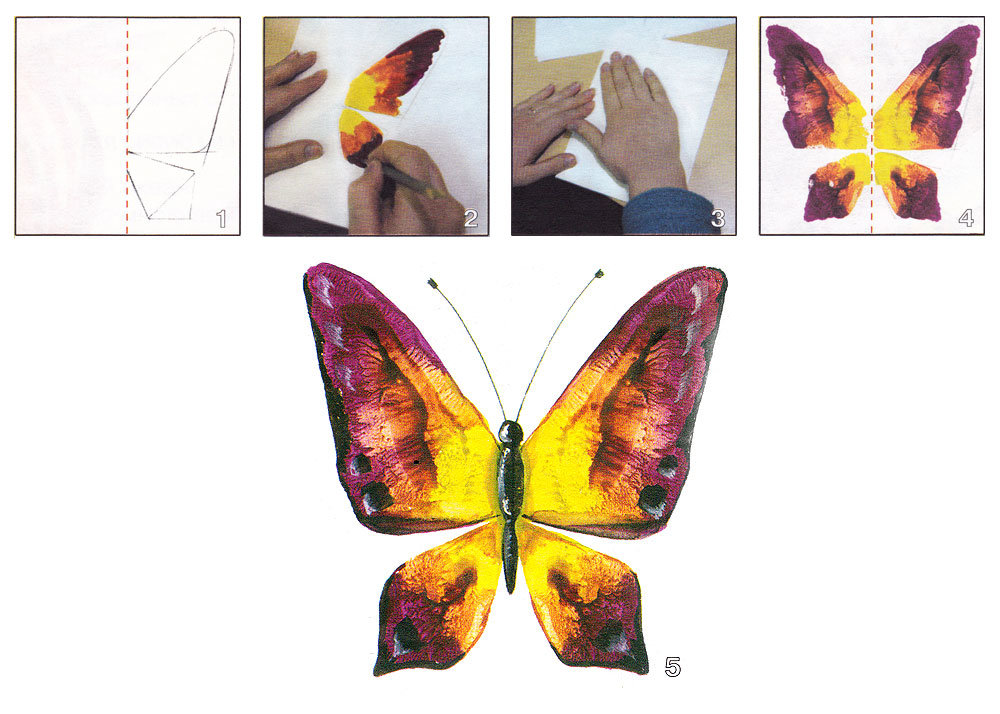 